от  « 12 » августа 2021 г.  № 558О внесении изменений в постановление Администрации муниципального образования «Звениговский муниципальный район» от  «19» декабря  2018 г.  № 780 «Об утверждении муниципальной программы «Развитие образования на территории муниципального образования «Звениговский муниципальный район» на 2019 – 2023 гг.»            На основании  соглашения о совместной деятельности по проведению мероприятий, направленных на формирование здорового образа жизни и укрепление здоровья населения № 43 от 30 мая 2019 г.,  руководствуясь пунктами 6.1, 6.3, 6.10  Положения об Администрации Звениговского муниципального района Республики Марий Эл, Администрация Звениговского муниципального района Республики Марий Эл ПОСТАНОВЛЯЕТ:           1. Внести изменение в постановление Администрации муниципального образования «Звениговский муниципальный район» от  «19» декабря  2018 г.  № 780 «Об утверждении муниципальной программы «Развитие образования на территории муниципального образования «Звениговский муниципальный район» на 2019 – 2023 гг.» : 1) по тексту постановления название подпрограммы  «Развитие физической культуры и спорта»  заменить на: «Развитие физической культуры и спорта и формирование здорового образа жизни в Звениговском муниципальном районе»;       2. Контроль за исполнением настоящего постановления возложить  на заместителя главы Администрации Звениговского муниципального района Михайлову О.Н.3. Настоящее постановление вступает в силу после его официального опубликования в газете муниципального автономного учреждения «Редакция Звениговской районной газеты «Звениговская неделя». Глава  Администрации 					                   В.Е. Геронтьев              Проект  внесен (кем)  отделом образования        администрацииЗвениговского муниципального района Республики Марий Эл                                                                              Результаты  согласования      Наименование отделов                                         С кем согласовано                 Результаты  согласования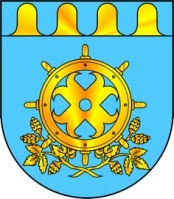 МАРИЙ ЭЛ РЕСПУБЛИКЫН ЗВЕНИГОВОМУНИЦИПАЛ РАЙОНЫН АДМИНИСТРАЦИЙЫНАДМИНИСТРАЦИЯЗВЕНИГОВСКОГО МУНИЦИПАЛЬНОГО РАЙОНАРЕСПУБЛИКИ МАРИЙ ЭЛПУНЧАЛПОСТАНОВЛЕНИЕ                  С П Р А В К Ао согласовании проекта постановления Администрации Звениговского муниципального района Республики Марий Эл	«О внесении изменений в постановление Администрации муниципального образования «Звениговский муниципальный район» от  «19» декабря  2018 г.  № 780 «Об утверждении муниципальной программы «Развитие образования на территории муниципального образования «Звениговский муниципальный район» на 2019 – 2023 гг.»Первый Заместитель главы  Администрации          Ермолаев С.И..Заместитель главы  Администрации          Давыдова И.К..Заместитель главы  Администрации        Михайлова О.Н.Заместитель главы  Администрации, руководитель аппарата        Федорова Н.Н.Руководитель отдела образования         Васильев О.Г.Правовое заключение Ответственный за подготовку проекта _____________ Удальцова А.Н.                                      “ ____ “  ________ 2021 год